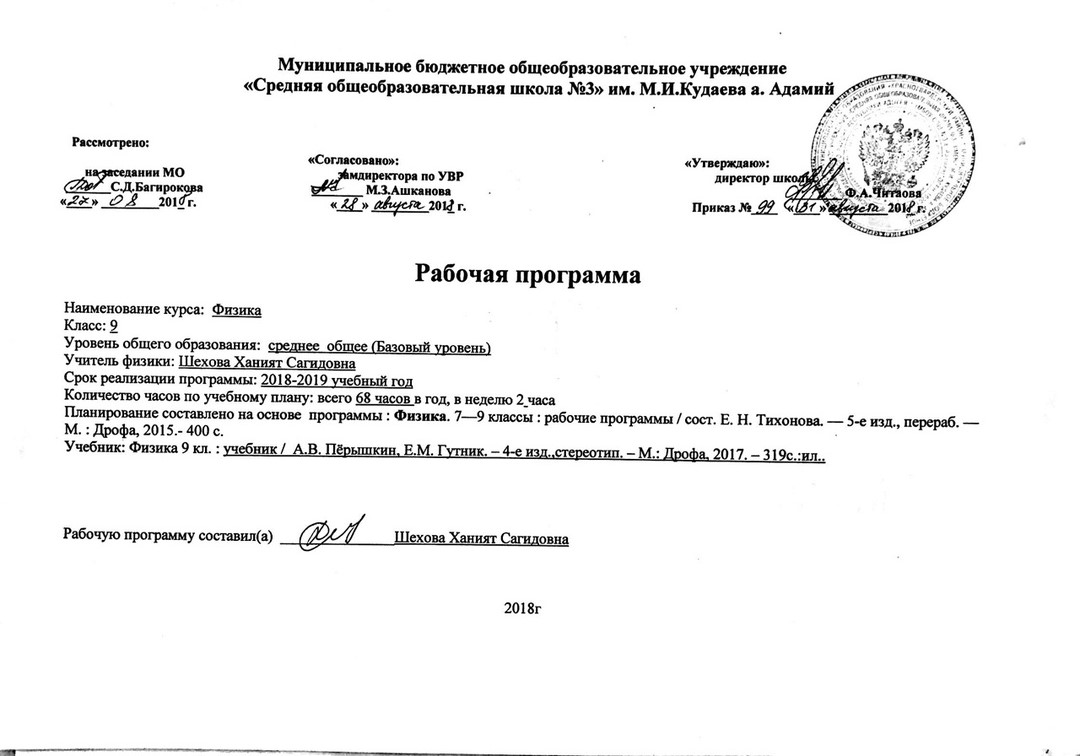 ПЛАНИРУЕМЫЕ РЕЗУЛЬТАТЫ ОСВОЕНИЯ УЧЕБНОГО ПРЕДМЕТАПредметными результатами изучения курса «Физика» в 9-м классе являются формирование следующих умений:1-й уровень (необходимый)Девятиклассник научиться: понимать смысл понятий: ^магнитное поле, атом, атомное ядро, радиоактивность, ионизирующие излучения; относительность механического движения, траектория, инерциальная система отсчета, искусственный спутник, замкнутая система, внутренние силы, математический маятник, звук, изотоп, нуклон;смысл физических величин:  ^магнитная индукция, магнитный поток, энергия электромагнитного пол, перемещение, проекция вектора, путь, скорость, ускорение, ускорение свободного падения, центростремительное ускорение, сила, сила тяжести, масса, вес тела, импульс, период, частота, амплитуда, период, частота, фаза, длина волны, скорость волны, энергия связи, дефект масс, период полураспада;смысл физических законов: ^уравнения кинематики, законы Ньютона (первый, второй, третий), закон всемирного тяготения, закон сохранения импульса, принцип относительности Галилея,  законы гармонических колебаний, правило левой руки, закон электромагнитной индукции, правило Ленца,  закон радиоактивного распада.2-й уровеньДевятиклассник получит возможность научиться:- собирать установки для эксперимента по описанию, рисунку и проводить наблюдения изучаемых явлений;- измерять силу тяжести, расстояние; представлять результаты измерений в виде таблиц, выявлять эмпирические зависимости;- объяснять результаты наблюдений и экспериментов;- применять экспериментальные результаты для предсказания значения величин, характеризующих ход физических явлений;- выражать результаты измерений и расчётов в единицах Международной системы;- решать задачи на применение изученных законов;- приводить примеры практического использования физических законов;- использовать приобретённые знания и умения в практической деятельности и в повседневной жизни.ПЛАНИРУЕМЫЕ РЕЗУЛЬТАТЫ ИЗУЧЕНИЯ ФИЗИКИ (ПО ОКОНЧАНИИ ИЗУЧЕНИЯ КУРСА)Механические явленияВыпускник научится:^распознавать механические явления и объяснять на основе имеющихся знаний основные свойства или условия протекания этих явлений: равномерное и равноускоренное прямолинейное движение, свободное падение тел, невесомость, равномерное движение по окружности, инерция, взаимодействие тел, передача давления твёрдыми телами, жидкостями и газами, атмосферное давление, плавание тел, равновесие твёрдых тел, колебательное движение, резонанс, волновое движение;^описывать изученные свойства тел и механические явления, используя физические величины: путь, скорость, ускорение, масса тела, плотность вещества, сила, давление, импульс тела, кинетическая энергия, потенциальная энергия, механическая работа, механическая мощность, КПД простого механизма, сила трения, амплитуда, период и частота колебаний, длина волны и скорость её распространения; при описании правильно трактовать физический смысл используемых величин, их обозначения и единицы измерения, находить формулы, связывающие данную физическую величину с другими величинами;^анализировать свойства тел, механические явления и процессы, используя физические законы и принципы: закон сохранения энергии, закон всемирного тяготения, равнодействующая сила, I, II и III законы Ньютона, закон сохранения импульса, закон Гука, закон Паскаля, закон Архимеда; при этом различать словесную формулировку закона и его математическое выражение;^различать основные признаки изученных физических моделей: материальная точка, инерциальная система отсчёта;^решать задачи, используя физические законы (закон сохранения энергии, закон всемирного тяготения, принцип суперпозиции сил, I, II и III законы Ньютона, закон сохранения импульса, закон Гука, закон Паскаля, закон Архимеда) и формулы, связывающие физические величины (путь, скорость, ускорение, масса тела, плотность вещества, сила, давление, импульс тела, кинетическая энергия, потенциальная энергия, механическая работа, механическая мощность, КПД простого механизма, сила трения скольжения, амплитуда, период и частота колебаний, длина волны и скорость её распространения): на основе анализа условия задачи выделять физические величины и формулы, необходимые для её решения, и проводить расчёты.Выпускник получит возможность научиться:^использовать знания о механических явлениях в повседневной жизни для обеспечения безопасности при обращении с приборами и техническими устройствами, для сохранения здоровья и соблюдения норм экологического поведения в окружающей среде;^приводить примеры практического использования физических знаний о механических явлениях и физических законах; использования возобновляемых источников энергии; экологических последствий исследования космического пространства;^различать границы применимости физических законов, понимать всеобщий характер фундаментальных законов (закон сохранения механической энергии, закон сохранения импульса, закон всемирного тяготения) и ограниченность использования частных законов (закон Гука, закон Архимеда и др.);^приёмам поиска и формулировки доказательств выдвинутых гипотез и теоретических выводов на основе эмпирически уста^новленных фактов;находить адекватную предложенной задаче физическую модель, разрешать проблему на основе имеющихся знаний по механике с использованием математического аппарата, оценивать реальность полученного значения физической величины.Тепловые явленияВыпускник научится:^распознавать тепловые явления и объяснять на основе имеющихся знаний основные свойства или условия протекания этих явлений: диффузия, изменение объёма тел при нагревании (охлаждении), большая сжимаемость газов, малая сжимаемость жидкостей и твёрдых тел; тепловое равновесие, испарение, конденсация, плавление, кристаллизация, кипение, влажность воздуха, различные способы теплопередачи;^описывать изученные свойства тел и тепловые явления, используя физические величины: количество теплоты, внутренняя энергия, температура, удельная теплоёмкость вещества, удельная теплота плавления и парообразования, удельная теплота сгорания топлива, коэффициент полезного действия теплового двигателя; при описании правильно трактовать физический смысл используемых величин, их обозначения и единицы измерения, находить формулы, связывающие данную физическую величину с другими величинами;^анализировать свойства тел, тепловые явления и процессы, используя закон сохранения энергии; различать словесную формулировку закона и его математическое выражение;^различать основные признаки моделей строения газов, жидкостей и твёрдых тел;^решать задачи, используя закон сохранения энергии в тепловых процессах, формулы, связывающие физические величины (количество теплоты, внутренняя энергия, температура, удельная теплоёмкость вещества, удельная теплота плавления и парообразования, удельная теплота сгорания топлива, коэффициент полезного действия теплового двигателя): на основе анализа условия задачи выделять физические величины и формулы, необходимые для её решения, и проводить расчёты.Выпускник получит возможность научиться:^использовать знания о тепловых явлениях в повседневной жизни для обеспечения безопасности при обращении с приборами и техническими устройствами, для сохранения здоровья и соблюдения норм экологического поведения в окружающей среде; приводить примеры экологических последствий работы двигателей внутреннего сгорания (ДВС), тепловых и гидроэлектростанций;^приводить примеры практического использования физических знаний о тепловых явлениях;^различать границы применимости физических законов, понимать всеобщий характер фундаментальных физических законов (закон сохранения энергии в тепловых процессах) и ограниченность использования частных законов;^приёмам поиска и формулировки доказательств выдвинутых гипотез и теоретических выводов на основе эмпирически установленных фактов;^находить адекватную предложенной задаче физическую модель, разрешать проблему на основе имеющихся знаний о тепловых явлениях с использованием математического аппарата и оценивать реальность полученного значения физической величины.Электрические и магнитные явленияВыпускник научится:^распознавать электромагнитные явления и объяснять на основе имеющихся знаний основные свойства или условия протекания этих явлений: электризация тел, взаимодействие зарядов, нагревание проводника с током, взаимодействие магнитов, электромагнитная индукция, действие магнитного поля на проводник с током, прямолинейное распространение света, отражение и преломление света, дисперсия света;^описывать изученные свойства тел и электромагнитные явления, используя физические величины: электрический заряд, сила тока, электрическое напряжение, электрическое сопротивление, удельное сопротивление вещества, работа тока, мощность тока, фокусное расстояние и оптическая сила линзы; при описании правильно трактовать физический смысл используемых величин, их обозначения и единицы измерения; указывать формулы, связывающие данную физическую величину с другими величинами;^анализировать свойства тел, электромагнитные явления и процессы, используя физические законы: закон сохранения электрического заряда, закон Ома для участка цепи, закон Джоуля—Ленца, закон прямолинейного распространения света, закон отражения света, закон преломления света; при этом различать словесную формулировку закона и его математическое выражение;^решать задачи, используя физические законы (закон Ома для участка цепи, закон Джоуля—Ленца, закон прямолинейного распространения света, закон отражения света, закон преломления света) и формулы, связывающие физические величины (сила тока, электрическое напряжение, электрическое сопротивление, удельное сопротивление вещества, работа тока, мощность тока, фокусное расстояние и оптическая сила линзы, формулы расчёта электрического сопротивления при последовательном и параллельном соединении проводников); на основе анализа условия задачи выделять физические величины и формулы, необходимые для её решения, и проводить расчёты.Выпускник получит возможность научиться:^использовать знания об электромагнитных явлениях в повседневной жизни для обеспечения безопасности при обращении с приборами и техническими устройствами, для сохранения здоровья и соблюдения норм экологического поведения в окружающей среде;^приводить примеры практического использования физических знаний о электромагнитных явлениях;^различать границы применимости физических законов, понимать всеобщий характер фундаментальных законов (закон сохранения электрического заряда) и ограниченность использования частных законов (закон Ома для участка цепи, закон Джоуля—Ленца и др.);^приёмам построения физических моделей, поиска и формулировки доказательств выдвинутых гипотез и теоретических выводов на основе эмпирически установленных фактов;^находить адекватную предложенной задаче физическую модель, разрешать проблему на основе имеющихся знаний об электромагнитных явлениях с использованием математического аппарата и оценивать реальность полученного значения физической величины.Квантовые явленияВыпускник научится:^распознавать квантовые явления и объяснять на основе имеющихся знаний основные свойства или условия протекания этих явлений: естественная и искусственная радиоактивность, возникновение линейчатого спектра излучения;^описывать изученные квантовые явления, используя физические величины: скорость электромагнитных волн, длина волны и частота света, период полураспада; при описании правильно трактовать физический смысл используемых величин, их обозначения и единицы измерения; указывать формулы, связывающие данную физическую величину с другими величинами, вычислять значение физической величины;^анализировать квантовые явления, используя физические законы и постулаты: закон сохранения энергии, закон сохранения электрического заряда, закон сохранения массового числа, закономерности излучения и поглощения света атомом;^различать основные признаки планетарной модели атома, нуклонной модели атомного ядра;^приводить примеры проявления в природе и практического использования радиоактивности, ядерных и термоядерных реакций, линейчатых спектров.Выпускник получит возможность научиться:^использовать полученные знания в повседневной жизни при обращении с приборами (счетчик ионизирующих частиц, дозиметр), для сохранения здоровья и соблюдения норм экологического поведения в окружающей среде;^соотносить энергию связи атомных ядер с дефектом массы;^приводить примеры влияния радиоактивных излучений на живые организмы; понимать принцип действия дозиметра;^понимать экологические проблемы, возникающие при использовании атомных электростанций, и пути решения этих проблем, перспективы использования управляемого термоядерного синтеза.Элементы астрономииВыпускник научится:^различать основные признаки суточного вращения звёздного неба, движения Луны, Солнца и планет относительно звёзд;^понимать различия между гелиоцентрической и геоцентрической системами мира.Выпускник получит возможность научиться:^указывать общие свойства и отличия планет земной группы и планет-гигантов; малых тел Солнечной системы и больших планет; пользоваться картой звёздного неба при наблюдениях звёздного неба;^различать основные характеристики звёзд (размер, цвет, температура), соотносить цвет звезды с её температурой;^различать гипотезы о происхождении Солнечной системы.II. СОДЕРЖАНИЕ УЧЕБНОГО ПРЕДМЕТАМеханические явления (24 ч)Материальная точка. Система отсчета. Перемещение. Скорость прямолинейного равномерного движения. Равноускоренное прямолинейное движение: мгновенная скорость, ускорение, перемещение. Графики зависимости кинематических величин от времени при равномерном и равноускоренном движении. Относительность механического движения.Первый закон Ньютона. Инерциальные системы отсчета. Второй закон Ньютона. Третий закон Ньютона. Свободное падение. Закон всемирного тяготения. Искусственные спутники Земли.Импульс. Закон сохранения импульса. Ракеты.Лабораторные работы: Исследование равноускоренного движения без начальной скорости.Измерение ускорения свободного падения.Механические колебания и волны. Звук (12 ч)Колебательное движение. Колебания груза на пружине. Свободные колебания. Колебательная система. Период, частота и амплитуда колебаний. Превращение энергии при колебаниях. Затухающие колебания. Вынужденные колебания. Распространение колебаний в упругих средах. Поперечные и продольные волны. Связь длины волны со скоростью ее распространения и периодом. Звуковые волны.  Скорость звука. Громкость звука и высота тона. Эхо. Лабораторные работы: 3. Исследование зависимости периода и частоты свободных колебаний маятника от его длины.Электромагнитные колебания и волны  (16 ч)Однородное и неоднородное магнитное поле. Направление тока и направление линий его магнитного поля. Правило буравчика. Обнаружение магнитного поля. Правило левой руки. Индукция магнитного поля. Магнитный поток. Электромагнитная индукция.  Генератор переменного тока. Преобразование энергии в электрогенераторах. Экологические проблемы, связанные с тепловыми и гидроэлектростанциями. Электромагнитное поле. Электромагнитные волны. Скорость распространения электромагнитных волн. Электромагнитная природа света.Лабораторные работы:4.Изучение явления электромагнитной индукции.5. Наблюдение сплошного и линейчатых спектров испусканияСтроение атома и атомного ядра (13 ч)Радиоактивность как свидетельство сложного строения атомов. Альфа-, бета - и гамма-излучения. Опыты Резерфорда. Ядерная модель атома.Радиоактивные превращения атомных ядер. Протонно – нейтронная модель ядра. Зарядовое и массовое число. Ядерные реакции.  Деление и синтез ядер. Сохранение зарядового и массового чисел при ядерных реакциях. Энергия связи частиц в ядре.  Выделение энергии при ядерных реакциях. Излучение звезд. Ядерная энергетика. Экологические проблемы работы атомных электростанций. Методы наблюдения и регистрации частиц в ядерной физике. Дозиметрия.Лабораторные работы:6.Изучение деления ядра атома урана по фотографии треков.7.  Изучение треков заряженных частиц по готовым фотографиямСтроение и эволюция Вселенной (3 час )Геоцентрическая и гелиоцентрическая системы мира. Физическая природа небесных тел Солнечной системы.Происхождение Солнечной системы. Физическая природа Солнца и звезд. Строение Вселенной. Эволюция Вселенной.Демонстрации:Астрономические наблюдения.Знакомство с созвездиями и наблюдение суточного вращения звездного неба.Наблюдение движения Луны, Солнца и планет относительно звезд.Резервное время (итоговое повторение) - 1 час.Календарно-тематическое планирование9 класс физика 2018 – 2019 г.
МАТЕРИАЛЬНО-ТЕХНИЧЕСКОЕ ОБЕСПЕЧЕНИЕ
ОБРАЗОВАТЕЛЬНОГО ПРОЦЕССАПрограмма курса физики для 7-9 классов общеобразовательных учреждений (авторы А. В. Перышкин, Н. В. Филонович, Е. М. Гутник).УМК «Физика. 9 класс»Физика. 9 класс. Учебник (авторы А. В. Перышкин, Е. М. Гутник).Физика. Тематическое планирование. 9 класс (автор Е. М. Гутник).Физика. Тесты. 9 класс (авторы Н. К. Ханнанов, Т. А. Ханнанова).Физика. Дидактические материалы. 9 класс (авторы А. Е. Марон, Е. А. Марон).Электронное приложение к учебнику.Федеральный портал «Российское образование»  http://www.edu.ru/ Информационная система "Единое окно доступа к образовательным ресурсам" http://window.edu.ru/ Федеральный центр информационно-образовательных ресурсов http://fcior.edu.ru/ Единая коллекция цифровых образовательных ресурсов  http://school-collection.edu.ru/ 	№ п/пНаименование разделов КоличествоКоличествоКоличество№ п/пНаименование разделов часовработработ№ п/пНаименование разделов часовлабораторныхконтрольных1Законы взаимодействия и движения тел24222Механические колебания и волны. Звук12113Электромагнитное поле162-4Квантовые явления1321Строение и эволюция Вселенной3--5резерв1-1ВсегоВсего6875№ урока№ урока в теме№ урока, темаВремя проведенияпо плану  по фактуВремя проведенияпо плану  по фактуДомашнее заданиеЗАКОНЫ ВЗАИМОДЕЙСТВИЯ И ДВИЖЕНИЯ ТЕЛ (24 ч)ЗАКОНЫ ВЗАИМОДЕЙСТВИЯ И ДВИЖЕНИЯ ТЕЛ (24 ч)ЗАКОНЫ ВЗАИМОДЕЙСТВИЯ И ДВИЖЕНИЯ ТЕЛ (24 ч)ЗАКОНЫ ВЗАИМОДЕЙСТВИЯ И ДВИЖЕНИЯ ТЕЛ (24 ч)ЗАКОНЫ ВЗАИМОДЕЙСТВИЯ И ДВИЖЕНИЯ ТЕЛ (24 ч)ЗАКОНЫ ВЗАИМОДЕЙСТВИЯ И ДВИЖЕНИЯ ТЕЛ (24 ч)1Техника безопасности в кабинете физики. Материальная точка. Система отсчета 03,09§1, упр.1, задания 1,2,3 на стр.92Перемещение 05,09§2, упр.2 на стр.123Определение координаты движущегося тела 10,09§3, упр.3 на стр.164Перемещение при прямолинейном равномерном движении 12,09§4, упр.4 на стр.195Прямолинейное равноускоренное движение. Ускорение 17,09§5, упр.5, задания 2,3 на стр.246Скорость прямолинейного равноускоренного движения. График скорости 19,09§6, упр. 6, задания 1,2,3 на стр.287Перемещение при прямолинейном равноускоренном движении24,09§7, упр.7, задания 1,2 на стр.318Вводная контрольная работа по курсу физики26,099Перемещение тела при прямолинейном равноускоренном движении без начальной скорости 03,10§8, упр.8, задание 1 на стр.3410Лабораторная работа № 1 «Исследование равноускоренного движения без начальной скорости»03,10повт. §2-§81111Относительность движения 08,10§9, упр.9,  задания 2,4 на стр.391212Инерциальные системы отсчета. Первый закон Ньютона 	10,10§101313Второй закон Ньютона 15,10§11, упр.11 на стр.491414Третий закон Ньютона 17,10§12, упр.12, задание 3 на стр.541515Свободное падение тел 22,10§13, упр.13 на стр.591616Движение тела, вертикально брошенного вверх. Невесомость24,101717Движение тела, вертикально брошенного вверх. Невесомость. Лабораторная работа № 2 «Измерение ускорения свободного падения»07,11§141818Закон всемирного тяготения 12,11§151919Ускорение свободного падения на Земле и других небесных телах 14,11§16, упр.16, задания 2,3,4 на стр.672020Прямолинейное и криволинейное движение. Движение тела по окружности с постоянной по модулю скоростью 19,11§17,18, упр.18, задания 1,2 на стр.752121Импульс тела. Закон сохранения импульса 26,11§20, упр.20, задания 2,4 на стр.862222Реактивное движение. Ракеты 28,11§21, упр.21, задания 1,2 на стр.912323Вывод закона сохранения механической энергии 03,12§22, упр.22, задания 2,3 на стр.952424Контрольная работа № 1по теме «Законы взаимодействия и движения тел»05,12другой вариантМЕХАНИЧЕСКИЕ КОЛЕБАНИЯ И ВОЛНЫ. ЗВУК (12 ч)МЕХАНИЧЕСКИЕ КОЛЕБАНИЯ И ВОЛНЫ. ЗВУК (12 ч)МЕХАНИЧЕСКИЕ КОЛЕБАНИЯ И ВОЛНЫ. ЗВУК (12 ч)МЕХАНИЧЕСКИЕ КОЛЕБАНИЯ И ВОЛНЫ. ЗВУК (12 ч)МЕХАНИЧЕСКИЕ КОЛЕБАНИЯ И ВОЛНЫ. ЗВУК (12 ч)МЕХАНИЧЕСКИЕ КОЛЕБАНИЯ И ВОЛНЫ. ЗВУК (12 ч)251АКР. РНО. Колебательное движение. Свободные колебания 10,12§23262Величины, характеризующие колебательное движение 12,12§24, упр.24 на стр.107273Лабораторная работа № 3«Исследование зависимости периода и частоты свободных колебаний маятника от длины его нити»17,12  §25284Затухающие колебания. Вынужденные колебания 19,12§26295Резонанс . Промежуточная контрольная работа.24,12§27, упр.26 на стр.119306Распространение колебаний в среде. Волны 26,12§28317Длина волны. Скорость распространения волн 09,01§29, упр.27 на стр.127328Источники звука. Звуковые колебания 14,01§30339Высота, тембр и громкость звука 16,01§31, упр.29 на стр.134-1353410Распространение звука. Звуковые волны 21,01§32, упр.30, задания 1,2,3,4 на стр.1383511Отражение звука. Звуковой резонанс 23,01§33 3612 Контрольная работа № 2«Механические колебания и волны. Звук»28,01§33 другой вариантЭЛЕКТРОМАГНИТНОЕ ПОЛЕ (16 ч)ЭЛЕКТРОМАГНИТНОЕ ПОЛЕ (16 ч)ЭЛЕКТРОМАГНИТНОЕ ПОЛЕ (16 ч)ЭЛЕКТРОМАГНИТНОЕ ПОЛЕ (16 ч)ЭЛЕКТРОМАГНИТНОЕ ПОЛЕ (16 ч)ЭЛЕКТРОМАГНИТНОЕ ПОЛЕ (16 ч)371АКР. РНО. Магнитное поле 30,01§34, упр.31 на стр.149382Направление тока и направление линий его магнитного поля 04,02§35, упр.32, задания 1,2,3 на стр.152393Обнаружение магнитного поля по его действию на электрический ток. Правило левой руки 06,02§36, упр.33404Индукция магнитного поля. Магнитный поток 11,02§37,38, упр.34, задание 1 на стр.161 415Явление электромагнитной индукции13,02§39426Лабораторная работа № 4«Изучение явления электромагнитной индукции»18,02§39 сообщения437Направление индукционного тока. Правило Ленца. Явление самоиндукции 20,02§40, упр.37, задание 2 на стр.169§41, упр.38 на стр.173449Получение и передача переменного электрического тока. Трансформатор 25,02§42, упр.39 на стр.1794510Электромагнитное поле. Электромагнитные волны 27,02§43,44, упр.41, задание 1 на стр.1864611Колебательный контур. Получение электромагнитных колебаний 04,03§45, упр.42 на стр.191 №1844, 18304712Решение задач по темам «Колебательный контур. Трансформатор. Э-М волны»06,03§41-45 №1821, 18434813Принципы радиосвязи и телевидения . Э-М природа света.11,03§46, упр.43 на стр.1954914Преломление света. Физический смысл показателя преломления света.13,03§47-48, упр 44 задания на стр 2025015 Дисперсия света. Цвета тел. Типы оптических спектров18,03§49,50 , упр.45задания на  стр.2095116Типы оптических спектров. Лабораторная работа № 5«Наблюдение сплошного и линейчатых спектров испускания»20,03§50- §51, выполнить тест на стр.218СТРОЕНИЕ АТОМА И АТОМНОГО ЯДРА (13 ч)СТРОЕНИЕ АТОМА И АТОМНОГО ЯДРА (13 ч)СТРОЕНИЕ АТОМА И АТОМНОГО ЯДРА (13 ч)СТРОЕНИЕ АТОМА И АТОМНОГО ЯДРА (13 ч)СТРОЕНИЕ АТОМА И АТОМНОГО ЯДРА (13 ч)СТРОЕНИЕ АТОМА И АТОМНОГО ЯДРА (13 ч)521Радиоактивность. Модели атомов 01,04§52532Радиоактивные превращения атомных ядер 03,04§53, упр.46 на стр.229543Открытие протона и нейтрона 08.04§54-55 вопросы554Состав атомного ядра. Ядерные силы 10.04§56, упр.48 на стр.240565Энергия связи. Дефект масс 15.04§57576Деление ядер урана. Цепная реакция. Лабораторная работа № 6 «Изучение деления ядра атома урана по фотографии треков»17.0417.04§58587Ядерный реактор. Преобразование внутренней энергии атомных ядер в электрическую энергию. Атомная энергетика22,04§59,60598Биологическое действие радиации. Закон радиоактивного распада 24,04§61609Термоядерная реакция. Решение задач.29,04§62, выполнить тест на стр.267-6110Лабораторная работа № 7 «Изучение треков заряженных частиц по готовым фотографиям» 01,056211Решение задач  по теме «Строение атома и атомного ядра. Использование энергии атомных ядер»»06,056312Контрольная работа № 3 по теме «Строение атома и атомного ядра. Использование энергии атомных ядер»»08,05другой вариант6413АКР. РНО. Решение задач.13,05СТРОЕНИЕ И ЭВОЛЮЦИЯ ВСЕЛЕННОЙ (3 ч)СТРОЕНИЕ И ЭВОЛЮЦИЯ ВСЕЛЕННОЙ (3 ч)СТРОЕНИЕ И ЭВОЛЮЦИЯ ВСЕЛЕННОЙ (3 ч)СТРОЕНИЕ И ЭВОЛЮЦИЯ ВСЕЛЕННОЙ (3 ч)СТРОЕНИЕ И ЭВОЛЮЦИЯ ВСЕЛЕННОЙ (3 ч)СТРОЕНИЕ И ЭВОЛЮЦИЯ ВСЕЛЕННОЙ (3 ч)651Состав, строение и происхождение Солнечной системы 15,05§63662Большие планеты Солнечной системы. Малые тела Солнечной системы20,05§64,65)673Строение, излучение и эволюция Солнца и звезд. Строение и эволюция Вселенной22,05§66,67681Резервное время